Vecné učenie: Pozemné dopravné prostriedkyRočník: 7. variant BČítaj text:Dopravné prostriedky sa používajú na prepravu ľudí alebo tovaru. Poznáme dopravné prostriedky pohybujúce sa po ceste, po vode vo vzduchu, po koľajniciach. Dopravu tiež delíme na osobnú a nákladnú.Dnešné cestné dopravné prostriedky sú veľmi rozmanité - osobné autá, motocykle, bicykle, autobusy, trolejbusy, nákladné autá, cisternové autá Pomenuj dopravné prostriedky na obrázku a vypíš tie, ktoré sa pohybujú  po ceste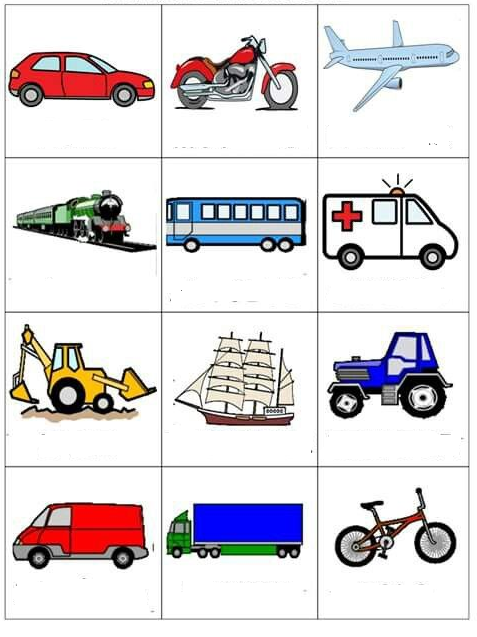 Porozprávaj, aké iné dopravné prostriedky idúce po ceste poznáš?1.2.3.4.5.6.7.8.